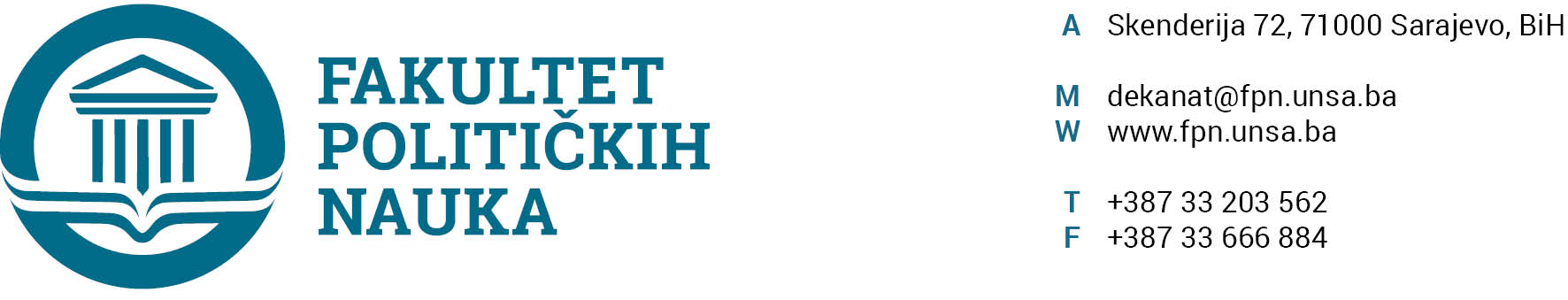 U skladu sa članom 126. Zakona o visokom obrazovanju („Službene novine Kantona Sarajevo“ br.33/2017) sekretar Fakulteta dajeSTRUČNO MIŠLJENJENa prijedlog Odluke o imenovanju članova Komisije za odbranu doktorske disertacije Prijedlog Odluke Vijeća Fakulteta političkih  nauka o imenovanju članova Komisije za odbranu doktorske disertacije kandidata DEMIJANA KOSATICE, MA pod naslovom: “SAVREMENI UZROCI EKONOMSKE NEJEDNAKOSTI I NAČINI NJIHOVE PREVENCIJE”, u sastavu:1.	DR. NERMINA MUJAGIĆ, redovni profesor na Fakultetu političkih nauka u Sarajevu, doktor političkih nauka, Oblast političkih nauka, na predmetu: “Politički konflikti” - predsjednik;2.	DR. ASIM MUJKIĆ, redovni profesor  na Fakultetu političkih nauka u Sarajevu, doktor filozofskih nauka, Oblast “Filozofskih nauka - mentor;3.	DR. DAMIR KAPIDŽIĆ, vanredni profesor na Fakultetu političkih nauka u Sarajevu, doktor  političkih nauka, Oblast Politologije  – član;4.	DR. SARINA BAKIĆ, docent na Fakultetu političkih nauka u Sarajevu, doktor socioloških nauka/znanosti, za naučnu oblast Sociologije– zamjenik člana.Nije u suprotnosti sa članom 135. stav (3) tačka i) Zakona o visokom obrazovanju („Službene novine Kantona Sarajevo“ br. 33/17),  članom 104. Statuta Univerziteta u Sarajevu, članom 40. Pravila studiranja za III ciklus studija Univerziteta u Sarajevu. SEKRETAR FAKULTETA                                                                                                               ______________________                                                                                                             Aida Sarajlić Ovčina, MASarajevo, 04.06.2020. godine1. Vijeću FPN;2. a/aU skladu sa članom 126. Zakona o visokom obrazovanju („Službene novine Kantona Sarajevo“ br.33/2017) sekretar Fakulteta dajeSTRUČNO MIŠLJENJENa prijedlog Odluke o prihvatanju izvještaja o ocjeni korigovaneradne verzije projekta doktorske disertacije Prijedlog Odluke Vijeća Fakulteta političkih  nauka o prihvatanju Izvještaja o ocjeni korigovane radne verzije projekta doktorske disertacije kandidata DEMIJANA KOSATICE, MA pod naslovom: “SAVREMENI UZROCI EKONOMSKE NEJEDNAKOSTI I NAČINI NJIHOVE PREVENCIJE”, nije u suprotnosti sa članom 104. Statuta Univerziteta u Sarajevu i članovima 45. i 47. Pravila studiranja za III ciklus studija Univerziteta u Sarajevu. SEKRETAR FAKULTETA                                                                                                               ______________________                                                                                                             Aida Sarajlić Ovčina, MASarajevo, 04.06.2020. godine1. Vijeću FPN;2. a/aU skladu sa članom 126. Zakona o visokom obrazovanju („Službene novine Kantona Sarajevo“ br.33/2017) sekretar Fakulteta dajeSTRUČNO MIŠLJENJENa prijedlog Odluke o imenovanju novog mentora za izradu doktorske disertacijePrijedlog Odluke Vijeća Fakulteta političkih  nauka o o imenovanju novog mentora za izradu doktorske disertacije  pod naslovom „DIGITALIZACIJA I KONVERGENCIJA MEDIJA U BOSNI I HERCEGOVINI“  kandidatkinje  LAMIJE SILAJDŽIĆ, MA  nije u suprotnosti sa članom 104. Statuta Univerziteta u Sarajevu i članovima 45. i 47. Pravila studiranja za III ciklus studija Univerziteta u Sarajevu, ni člana 37. Pravila studiranja za III ciklus studija Univerziteta u Sarajevu.SEKRETAR FAKULTETA                                                                                                               ______________________                                                                                                             Aida Sarajlić Ovčina, MASarajevo, 04.06.2020. godine1. Vijeću FPN;2. a/aU skladu sa članom 126. Zakona o visokom obrazovanju („Službene novine Kantona Sarajevo“ br.33/2017) sekretar Fakulteta dajeSTRUČNO MIŠLJENJENa prijedlog Odluke o imenovanju Komisije za ocjenu uslova kandidata i podobnosti teme magistarskog radaPrijedlog Odluke o imenovanju Komisije za ocjenu uslova kandidata Maje Milavić i podobnosti prijavljene teme magistarskog rada pod naslovom “ REFORMA JAVNIH EMITERA U BOSNI I HERCEGOVINI U KONTEKSTU EU INTEGRACIJA“  u sastavu:  Prof. dr. Lejla Turčilo-predsjednik,Prof. dr. Belma Buljubašić - član,Prof. dr. Nedžma Džananović-Miraščija -članNije u suprotnosti sa članom 104. Statuta Univerziteta u Sarajevu.SEKRETAR FAKULTETA                                                                                                               ______________________                                                                                                             Aida Sarajlić Ovčina, MASarajevo, 04.06.2020. godine1. Vijeću FPN;2. a/aU skladu sa članom 126. Zakona o visokom obrazovanju („Službene novine Kantona Sarajevo“ br.33/2017) sekretar Fakulteta dajeSTRUČNO MIŠLJENJENa prijedlog Odluke o mjestu, danu i satu odbrane doktorske disertacijePrijedlog Odluke Vijeća Fakulteta političkih nauka o mjestu, danu i satu odbrane doktorske disertacije kandidata mr. Mensura Šipkara pod naslovom: „PRIMJENA I ZNAČAJ ANALITIKE U OBAVJEŠTAJNOM RADU POLICIJSKIH AGENCIJA U BOSNI I HERCEGOVINI“, zakazane za utorak, 23.06.2020. godine, sa početkom u 11,00 sati, u sali za odbrane, nije u suprotnosti sa članom 104. Statuta Univerziteta u Sarajevu, članom 47. Pravila studiranja za III ciklus studija Univerziteta u Sarajevu.SEKRETAR FAKULTETA                                                                                                               ______________________                                                                                                             Aida Sarajlić Ovčina, MASarajevo, 04.06.2020. godine1. Vijeću FPN;2. a/aU skladu sa članom 126. Zakona o visokom obrazovanju („Službene novine Kantona Sarajevo“ br.33/2017) sekretar Fakulteta dajeSTRUČNO MIŠLJENJENa Izvještaj Komisije za ocjenu uslova kandidata i podobnost teme doktorske disertacijeIzvještaj Komisije za ocjenu uslova kandidatkinje MIHAELE TOMOVIĆ, MA i podobnosti teme doktorske disertacije pod naslovom „BEZBJEDNOSNE DIMENZIJE SAVREMENIH EKOLOŠKIH PRIJETNJI U BOSNI I HERCEGOVINI” istraživačko polje sigurnosnih i mirovnih studija, nije u suprotnosti sa članom 36. Pravila studiranja za III ciklus studija Univerziteta u Sarajevu i članom 104. Statuta Univerziteta u Sarajevu. SEKRETAR FAKULTETA                                                                                                               ______________________                                                                                                             Aida Sarajlić Ovčina, MASarajevo, 04.06.2020. godine1. Vijeću FPN;2. a/aU skladu sa članom 126. Zakona o visokom obrazovanju („Službene novine Kantona Sarajevo“ br.33/2017) sekretar Fakulteta dajeSTRUČNO MIŠLJENJENa Prijedlog Odluke o imenovanju mentora Prijedlog Odluke Vijeća Fakulteta političkih  nauka o  imenovanju mentora prof. dr. Izeta Beridana za izradu doktorske disertacije pod naslovom „BEZBJEDNOSNE DIMENZIJE SAVREMENIH EKOLOŠKIH PRIJETNJI U BOSNI I HERCEGOVINI“  kandidatkinje  MIHAELE TOMOVIĆ, MA, nije u suprotnosti sa članom 37. Pravila studiranja za III ciklus studija Univerziteta u Sarajevu i članom 104. Statuta Univerziteta u Sarajevu.SEKRETAR FAKULTETA                                                                                                               ______________________                                                                                                             Aida Sarajlić Ovčina, MASarajevo, 04.06.2020. godine1. Vijeću FPN;2. a/aU skladu sa članom 126. Zakona o visokom obrazovanju („Službene novine Kantona Sarajevo“ br.33/2017) sekretar Fakulteta dajeSTRUČNO MIŠLJENJENa prijedlog Odluke o imenovanju Komisije za ocjenu radne verzije projekta doktorske disertacije Prijedlog Odluke Vijeća Fakulteta političkih  nauka o imenovanju Komisije za ocjenu radne verzije projekta doktorske disertacije Mladena Obrenovića, MA pod naslovom: “ISTINITO I LAŽNO U VIJESTIMA: IZVJEŠTAVANJE U SLUŽBI MEDIJSKE I POLITIČKE MANIPULACIJE ”, u sastavu:DR. NERMINA MUJAGIĆ, redovni profesor na Fakultetu političkih nauka u Sarajevu, doktor političkih nauka, Oblast političkih nauka, na predmetu: “Politički konflikti” - predsjednik;DR. LEJLA TURČILO, redovni profesor na Fakultetu političkih nauka u Sarajevu, doktor žurnalističkih nauka, Oblast žurnalističkih/komunikoloških nauka - mentor;DR. BELMA BULJUBAŠIĆ, vanredni profesor na Fakultetu političkih nauka u Sarajevu, doktor žurnalističkih nauka, Oblast komunikologija/žurnalistika – član.nije u suprotnosti sa članom 104.  Statuta Univerziteta u Sarajevu i članom 40. Pravila studiranja za III ciklus studija Univerziteta u Sarajevu.  SEKRETAR FAKULTETA                                                                                                               ______________________                                                                                                             Aida Sarajlić Ovčina, MASarajevo, 04.06.2020. godine1. Vijeću FPN;2. a/aU skladu sa članom 126. Zakona o visokom obrazovanju („Službene novine Kantona Sarajevo“ br.33/2017) sekretar Fakulteta dajeSTRUČNO MIŠLJENJENa prijedlog Odluke o prihvatanju Izvještaja o ocjeni magistarskog rada i zakazivanju javne odbranePrijedlog Odluke Vijeća Fakulteta o prihvatanju Izvještaja o ocjeni magistarskog rada i zakazivanju javne odbrane kandidata MUHAMEDA GALIJAŠEVIĆA, pod naslovom: "REFORMA DRŽAVNE SLUŽBE U FEDERACIJI BIH SA AKCENTOM NA PRIMJENU RADNOG ZAKONODAVSTVA U OPĆINAMA'' nije u suprotnosti sa članovima 70. i 71. Zakona o visokom obrazovanju (Sl. Novine Kantona Sarajevo, broj: 33/17), članova 54. i 55. Pravila studiranja za drugi (II) ciklus studija na Univerzitetu u Sarajevu i člana 104. Statuta Univerziteta u Sarajevu.SEKRETAR FAKULTETA                                                                                                               ______________________                                                                                                             Aida Sarajlić Ovčina, MASarajevo, 04.06.2020. godine1. Vijeću FPN;2. a/aU skladu sa članom 126. Zakona o visokom obrazovanju („Službene novine Kantona Sarajevo“ br.33/2017) sekretar Fakulteta dajeSTRUČNO MIŠLJENJENa prijedlog Odluke o prihvatanju Izvještaja o ocjeni magistarskog rada i zakazivanju javne odbranePrijedlog Odluke Vijeća Fakulteta o prihvatanju Izvještaja o ocjeni magistarskog rada i zakazivanju javne odbrane kandidatkinje SENADE IMAMOVIĆ, pod naslovom: ""STRUKTURA I ORGANIZACIJA UPRAVE U TUZLANSKOM KANTONU SA OSVRTOM NA OPĆINU KLADANJ'' nije u suprotnosti sa članovima 70. i 71. Zakona o visokom obrazovanju (Sl. Novine Kantona Sarajevo, broj: 33/17), članova 54. i 55. Pravila studiranja za drugi (II) ciklus studija na Univerzitetu u Sarajevu i člana 104. Statuta Univerziteta u Sarajevu.SEKRETAR FAKULTETA                                                                                                               ______________________                                                                                                             Aida Sarajlić Ovčina, MASarajevo, 04.06.2020. godine1. Vijeću FPN;2. a/a